JAARVERSLAG SECRETARIS V.V. NIEUWERKERK SEIZOEN 2019-2020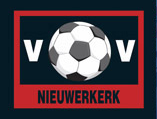 01. ALGEMEEN.Wij kunnen terugblikken op een deels vreemd seizoen. Het seizoen begon normaal, zoals elk seizoen. Echter in februari 2020 sloeg het coronavirus toe en dit zette de rest van het seizoen op z’n kop.Ondanks het coronavirus bleef het ledenaantal nagenoeg gelijk. Op 31 juli 2020 telde onze vereniging 1839 leden inclusief de aankomende leden die nog op de steeds meer krimpende wachtlijst staan.Iedereen die het afgelopen seizoen, op welke wijze dan ook, haar of zijn steentje heeft bijgedragen om alles binnen de vereniging goed te laten verlopen wil ik namens het bestuur heel hartelijk bedanken. Ook dit seizoen mochten we ons weer gelukkig prijzen met het aantal vrijwilligers dat ons een helpende hand toesteekt. Toch komen wij, evenals het vorige seizoen, op bepaalde posten nog steeds mensen tekort. Met name bij het onderhoud en het fluiten van wedstrijden kunnen we nog genoeg vrijwilligers gebruiken. Deze laatste taken komen terecht op de schouders van een kleine groep vrijwilligers. Dit levert heel wat werkdruk op en dat kan een gevaar opleveren. We moeten ons ervan bewust zijn dat zo’n 95% van de werkzaamheden wordt gedaan door mensen die er een gewone baan naast hebben. Het tekort aan vrijwilligers kan leiden tot extra uitgaven.  Een puntje van aandacht blijft ook het stallen van fietsen en het parkeren van de auto’s. Gebruik de rekken zoals ze gebruikt moeten worden en parkeer de auto’s in de vakken en het liefst op de parkeerplaats bij het zwembad. Gebruik geen parkeervakken bij de flats.Op de nieuwjaarsreceptie werden weer enkele leden in het zonnetje gezet. Dit jaar waren het: km Jan Baas (70 jaar lid), Adri Hermus en Ad Vis (60 jaar lid) Paul Eldering (50 jaar lid) John Rolloos en Cor de Groes (40 jaar lid) en Aad Boeters, Kevin Boeters, Timothy Scheffers (25 jaar lid)..Allen kregen het daarbij behorende kleinoot en een gezellig etentje aangeboden. Door corona houden zij het etentje nog tegoed.De winkel draait onder de bezielende leiding van Martin de Graaff nog steeds erg goed. Klasse! Ieder seizoen weer staan we er van te kijken hoeveel er in dit kleine zaakje wordt omgezet. Nieuw contract met Beltona afgesloten.02. COMMISSIES.Binnen onze vereniging zijn vele commissies actief. Elke commissie heeft haar eigen taken. Binnen onze vereniging zijn, naast het bestuur, de volgende commissies werkzaam: de sponsorcommissie, de technische commissie, de seniorencommissie, de jeugdcommissie, de onderhoudscommissie, de kantinecommissie, de scheidsrechterscommissie, de redactiecommissie en de commissie voor normen en waarden. Een aantal commissies hebben hun eigen jaarverslag gemaakt.Door alle commissies wordt hard gewerkt om de vereniging draaiende te houden. Ik ga niet alle commissies uitgebreid beschrijven, maar enkele commissies wil ik er toch even uitlichten.De onderhoudscommissie: Deze commissie onder leiding van Goos Verkaik is belangrijk voor onze vereniging. Deze kleine en onderbezette commissie draagt zorg voor nagenoeg al het onderhoud opo ons complex. We zijn enorm trots op alles wat zij voor onze club betekenen.JAARVERSLAG SECRETARIS V.V. NIEUWERKERK SEIZOEN 2019-2020De kantinecommissie betekent heel veel voor onze vereniging. Alleen op de inkomsten van de contributies kan onze vereniging niet draaien. De mensen achter de bar hebben, onder leiding van Ton Boonekamp, ook dit seizoen weer, ondanks een gedeeltelijke sluiting door corona, een geweldige prestatie geleverd. Er komt een nieuw kassasysteem.De normen- en waardencommissie heeft wederom tot ieders genoegen een rustig seizoen achter zich liggen. Dit kunnen we als een positief iets zien bij zo’n grote vereniging als de onze.De sponsorcommissie: Hier staat  Marco van Zwol aan het roer. Hij wordt bijgestaan door  Rob de Bruijn. Ondanks de coronacrisis hebben zij hij het aantal sponsors goed op peil weten te houden.   Naast het sponsorgebeuren heeft deze commissie  ook de PR in haar portefeuille. Dit omhelst o.a. de Goalgetter, de presentatiegids, Nieuwerkerk zakelijk en de zeer goed bekeken website. Wij hebben een veel bekeken site. Marcel de Dood heeft hier ook een belangrijke functie bij. We gaan stoppen met de Goalgetter. Alles wordt digitaal.In november werd een feestavond georganiseerd.De scheidsrechterscommissie: De leden van deze commissie hebben als doel scheidsrechters te werven, op te leiden en te begeleiden. Gezien het eerder genoemde probleem om voldoende fluitisten te krijgen is dit een commissie met een belangrijke taak. Ieder  lid die eens een keer een wedstrijdje wil fluiten kan rekenen op begeleiding vanuit deze commissie.De technische commissie.Rob van de Berg, Paul de Willigen en Raoul Graham zwaaien hier de scepter. Deze commissie verricht heel veel werk. De tijd die zij in de vereniging stoppen is enorm. Denk alleen maar eens aan het samenstellen van het trainingsschema voor onze grote vereniging. En dit is nog maar een “klein onderdeel” van hun werkzaamheden. Jammer dat zij het in de ogen van enkele personen nooit goed kunnen doen. We hebben ook een camerasysteem aangeschaft om beter te kunnen analyseren. Ook zijn er diverse voetbalclinics georganiseerd.De seniorenselecties hebben hun competities niet af kunnen maken. Dus ook geen promotie voor za1. Za2 gaat wel een klasse hoger spelen.De overige commissies hebben hun eigen verslag.03. ACTIES.Diverse acties brengen ook weer wat extra geld in het laatje. Hierbij denken we o.a. aan de “vrienden van Nieuwerkerk” Het kost heel wat inzet om dit bestand op peil te houden. De extra inkomsten uit deze club zijn zeer welkom. Ieder seizoen schenkt deze club een bedrag om een bepaalde actie binnen de vereniging mede te financieren Interesse? Neem contact op met Aad Boeters.De avondvierdaagse kende dit jaar een vreemde editie. Mensen die zich aanmelden konden op eigen initiatief de afstand afleggen. Ook hierbij is jaarlijks een grote groep vrijwilligers op de been om alles in goede banen te leiden. Helma Schurink en Lianne Jeroense zijn de drijfveren achter dit evenement.Het inzamelen van oud papier en kleding loopt nog steeds als een trein. Helaas is de vergoeding voor het oud papier bijna nihil.Dit seizoen is de Grote Clubactie ook weer nieuw leven ingeblazen. Jenny Kiontke en Thijs Rotgans zijn hier de drijfveren achter. De opbrengst gaat naar de jeugd.Ook vanuit de sponsorcommissie zijn diverse acties gevoerd. Hert terras bij de kantine is hier een voorbeeld van.De zendmast is verplaatst. Hier geen inkomsten meer van.JAARVERSLAG SECRETARIS V.V. NIEUWERKERK SEIZOEN 2019-202004. HET BESTUUR.Het bestuur heeft dit seizoen naast haar “normale” werkzaamheden veel overleg met de gemeente gevoerd. Renovatie en uitbreiding van het complex waren de grootste punten. Ook de zaken rondom de coronacrisis nam veel tijd in beslag. Het bestuur bestond dit seizoen officieel uit 6 personen. t.w. Hans Jeroense (voorzitter), René Vis (secretaris en vice voorzitter), Davy Govers (penningmeester), Hein de Jong (jeugdzaken) Marco van Zwol (sponsoring en PR) en Jan Twigt (algemene zaken). Rob v.d. Berg behartigde de technische zaken, Davy Govers heeft te kennen gegeven te stoppen. Een nieuwe kandidaat voor de functie van penningmeester is gevonden in Tanco Mulderij. Hij zal echter nog door de vergadering moeten worden gekozen. Hij draait al wel mee binnen het bestuur. Davy heeft zich wel beschikbaar gesteld voor het voorzitterschap van de stichting. Hier heeft Wim Müller afscheid genomen. Vaak wordt vergeten dat het ook hier vrijwilligers betreft; een beroep naast een beroep!Diverse bestuursleden hebben de beschikking over een extra helpende hand. Zo heeft onze penningmeester Peter Beijl en Jenny Kiontke naast zich, Naast deze twee krachten hebben wij ook hulp van een extern bureau. (extra uitgaven) De ledenadministratie wordt verzorgd door Koos Slob. Corinne Verkuil neemt de elftalopgave en de boeteadministratie voor haar rekening. Zij verlichten hiermee het werk van de secretaris.05. CONSUL.Doordat wij beschikken over 4 kunstgrasvelden hebben wij nagenoeg geen afgelastingen gehad buiten de algehele afgelastingen van de KNVB om.  Daar waar mogelijk werden bij slecht weer de wedstrijden van het gras naar het kunstgras verplaatst. Onze consul Hans Henneveld heeft dan ook niet veel werk gehad. Hij heeft in Ed van Beuningen een goede stand-in.Indien er sprake is van een afgelasting, gaat de A categorie voor op de B categorie komt m.u.v. de bekerwedstrijden.06. EXTERNE CONTACTEN.Natuurlijk hebben wij als vereniging te maken met vele externen. Ik noem hierbij de KNVB, de gemeente, de commissie hoogbouwflats, de politie, enz.Allereerst de KNVB. De KNVB is nog steeds bezig om hun zaken steeds verder te digitaliseren. Alle elftallen werken met het DWF (digitaal wedstrijdformulier). Ook boetes en overige strafzaken gaan digitaal. Bij de pupillen zijn de teams kleiner geworden. Ook de maat van de speelvelden is aangepast.De gemeente. Ook een belangrijke gesprekspartner. Wij vormen  samen met de gemeente een stichting. Hierdoor komen we gunstiger te zitten met onze uitgaven. Namens onze vereniging zitten Wim Müller en Kevin Boeters in deze stichting;, de gemeente wordt vertegenwoordigd door Martin Korstanje. Er is ook regelmatig overleg met de gemeente en de overige voetbalverenigingen binnen de Zuidplas en ook met de veldverenigingen binnen Nieuwerkerk (voorzittersoverleg). We hebben als vereniging te maken met wethouder Verbeek. Dit jaar is de aanpassing van het complex het belangrijkste gespreksonderwerp geweest.Ook met de politie en de commissie hoogbouwflats is overleg. De bewoners hebben best wel overlast van de vereniging m.b.t. het parkeren. Zij hebben zelf soms gelegenheid hun vierwieler voor de deur te zetten, omdat deze plekken zijn ingenomen door onze leden of bezoekers. Ook het geluid is soms een doorn in hun ogen. Tegenwoordig is het meenemen van geluidsdragers ook in. Deze staan soms erg hard. Graag rekening houden met derden. We hebben inmiddels een waarschuwing te pakken van het ODMH (omgevingsdienst midden Holland) m.b.t. de geluidsoverlast.JAARVERSLAG SECRETARIS V.V. NIEUWERKERK SEIZOEN 2019-2020 07. SLOT.Al is dit jaarverslag toch nog zo’n 4 pagina’s dik, het is al een stuk korter dan eerdere jaren. Dit omdat de diverse commissies hun eigen jaarverslagen maken. Ik eindig dit jaarverslag door iedereen te bedanken voor zijn of haar inzet het afgelopen seizoen en wens iedereen ook weer alle goeds toe voor het seizoen 2020 – 2021.René Vis, secretaris.	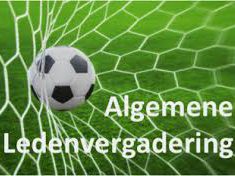 JAARVERSLAG SECRETARIS V.V. NIEUWERKERK SEIZOEN 2020~202101. ALGEMEEN.Wederom een raar seizoen achter de rug. Het seizoen begon veelbelovend, maar al na een paar wedstrijden ging de boel helemaal op slot. Geen voetbal, geen trainingen de kantine dicht……  Voor de sport een ramp. De eerste verlichting was het weer mogen trainen van de jeugd tot 17 jaar. Echter zonder kleedkamergebruik en ook zonder ouders langs de lijn. Later in het jaar werd de leeftijdsgrens opgetrokken naar 27 jaar en net voor het einde van het seizoen werd alles weer vrijgegeven. Competitie werd niet meer gespeeld. Wel werd er door de KNVB een regionale competitie voor de jeugd georganiseerd en kon het Adriaan de Jongtoernooi ook doorgaan.Door verschillende vormen van subsidies en gelukkig ook het betalen van de contributies en vergoedingsoffers wisten we ons hoofd boven water te houden. Daarnaast bracht de verkoop van de drankvoorraad aan leden en een geslaagde oliebollenactie nog wat geld in het laatje. Het officieel openen van de nieuwe en gerenoveerde velden viel ook in het water. Eén hoogtepuntje was er wel: de officiële naamgeving van het Goos Verkaikpad.Ondanks het coronavirus is het ledenaantal weer iets gestegen en zitten we momenteel op bijna 1900 leden.Ook geen nieuwjaarsreceptie dit jaar, maar wel jubilarissen. Dit jaar waren het Jeffrey Heijmans, Marcel Huisman en Arno van Rijn (40 jaar lid), Dennis Bezemer, Frank Bovens, Dennis de Bruin, Martin de Graaff, Willem-Bas Hess, Jenny Kiontke, Rob van Noord, Marc Olsthoorn en Sjaak Zuidwijk (25 jaar lid). Nog geen “feestje” gehad maar wat in het vat zit verzuurd niet.Stilzitten was er niet bij. Er werd een nieuwe scheidsrechterscommissie opgericht bestaande uit Robin Burgman en Thijs de Jong. Zij willen een steentje gaan bijdragen om het, nog steeds grote tekort aan scheidsrechters aan te pakken.JAARVERSLAG SECRETARIS V.V. NIEUWERKERK SEIZOEN 2020~2021Hert afgelopen jaar hebben we ook afscheid moeten nemen van twee bekende leden. Theo Berndsen en Frans de Groot. Frans was ons oudste lid. Meer dan 80 jaar lid was hij en op zowel sportief en bestuurlijk niveau zijn steentje meer dan bijgedragen. 02. COMMISSIES.Binnen onze vereniging zijn vele commissies actief. Elke commissie heeft haar eigen taken. Binnen onze vereniging zijn, naast het bestuur, de volgende commissies werkzaam: de sponsorcommissie, de technische commissie, de seniorencommissie, de jeugdcommissie, de onderhoudscommissie, de kantinecommissie, de scheidsrechterscommissie, de redactiecommissie, de winkel en de commissie van normen en waarden. De senioren- en jeugdcommissie hebben hun eigen jaarverslag gemaakt.De onderhoudscommissie: Ondanks corona toch heel veel te doen gehad. Naast de reguliere werkzaamheden was er extra werk door ontstane stormschade. Deze belangrijke commissie onder leiding van Goos Verkaik is kan best nog wat extra handen gebruiken. De kantinecommissie ook heel belangrijk binnen de club. Door corona weinig te doen gehad, maar inmiddels de draad weer helemaal opgepakt. Een nieuw kassasysteem, geschonken door de club van 50,   is inmiddels in gebruik genomen. Gedurende het seizoen begaf de motor cvan de grote vriescel het. Een tegenvaller. De motor is inmiddels vervangen.De normen- en waardencommissie heeft wederom tot ieders genoegen een rustig seizoen achter zich liggen. Wel is deze commissie bezig om een protocol op te stellen m.b.t. het gebruik c.q. misbruik op de social media.De sponsor- en redactiecommissie: Door de corona hebben een aantal sponsoren te kennen gegeven te moeten stoppen. Toch heeft de commissie niet stilgezeten, Er zijn wat nieuwe sponsoren binnengehaald en een stoeltjesactie had als resultaat dat onze tribune een facelift heeft gekregen.  Wij hebben een veel bekeken site. Marcel de Dood en Cees Boevé hebben hier een belangrijke functie bij. Geen papieren Goalgetter meer, maar wel weer een fraaie presentatiegids en “Nieuwerkerk zakelijk”. Hiervoor zette Rob de Bruijn weer zijn beste beentje voor. .De scheidsrechterscommissie: De leden van deze commissie hebben als doel scheidsrechters te werven, op te leiden en te begeleiden. Gezien het eerder genoemde probleem om voldoende fluitisten te krijgen is dit een commissie met een belangrijke taak. Ieder  lid die eens een keer een wedstrijdje wil fluiten kan rekenen op begeleiding vanuit deze commissie. Zoals eerder al vermeldt heeft deze commissie met Robin Burgman en Thijs de Jong vers bloed in de aderen.De technische commissie.Rob van de Berg heeft deze commissie verlaten. Hans Jeroense neemt zijn honneurs voorlopig waar. Paul de Willigen en Raoul Graham (hoofd jeugd technische zaken) completeren deze commissie.Deze commissie heeft ook dit seizoen, zonder competitiewedstrijden veel te doen gehad. Het opstellen van het trainingsschema was weer een hele klus. Goed doe je nooit……. Er is altijd commentaar. Maar ga er maar eens aan staan.De winkel. Hier ook een rustige periode geweest. Toch moesten voor het nieuwe seizoen weer de nodige werkzaamheden worden verricht. Aanschaf en verdeling nieuwe trainingsmaterialen vervangen en aanvullen kleding, enz. JAARVERSLAG SECRETARIS V.V. NIEUWERKERK SEIZOEN 2020-202103. ACTIES.Diverse acties brachten ook weer extra inkomsten met zich mee. Hierbij denken we o.a. aan de “vrienden van Nieuwerkerk”, waar Aad Boeters zich voor inzet. Het afgelopen seizoen is uit de opbrengst het nieuwe kassasysteem betaald.De avondvierdaagse ging dit jaar niet door. Het organiseren van de alternatieve vorm kostte meer tijd dan gewenst was en werd daarom dit jaar niet georganiseerd. Helna Schurink is bezigheden elder met haar werkzaamheden gestopt. Jenny Kiontke heeft haar vervagen.Het inzamelen van oud papier en kleding loopt nog steeds als een trein. De vergoeding voor het oud papier zit in een stijgende lijn.De Grote Clubactie was ook weer succesvol. En niet te vergeten de oliebollenactie: een geslaagd initiatief.04. CONSUL.Omdat wij inmiddels beschikken over 6 kunstgrasvelden. en 2 boardingveldjes en er nauwelijks wedstrijden zijn gespeeld heeft onze consul Hans Henneveld niets te doen gehad. Wij hebben hem dit seizoen dan ook niet één keer op ons complex gezien. Zelfs Ed van Beuningen heeft, wat het keuren van velden betreft, niets te doen gehad. Indien er sprake is van een afgelasting, gaat de A categorie voor op de B categorie komt m.u.v. de bekerwedstrijden of aanpassingen vanuit de KNVB.05. HET BESTUUR.Het bestuur bestond dit seizoen officieel uit 6 personen. t.w. Hans Jeroense (voorzitter), René Vis (secretaris en vice voorzitter), Davy Govers (penningmeester), Hein de Jong (jeugdzaken) Marco van Zwol (sponsoring en PR) en Jan Twigt (algemene zaken). Rob v.d. Berg behartigde de technische zaken.In deze samenstelling is het afgelopen seizoen heel wat veranderd.,Davy Govers had al te kennen gegeven te stoppen. Tanco Mulderij loopt nu al een seizoen mee om Davy straks te vervangen.Rob v.d. Berg is teruggetreden en zijn functie wordt voorlopig waargenomen door de voorzitter.Door wat strubbelingen binnen het bestuur is ook Jan Twigt voortijdig teruggetreden en ook Marco van Zwol vond het na drie jaar mooi geweest. Als vervangers heeft het bestuur Rob de Bruijn en Ralph Maassen bereid gevonden de opengevallen plaatsen in te nemen. Die drie nieuwe leden moeten nog wel op de ALV worden gekozen.Om het bestuur in haar taken te ondersteunen heeft het bestuur Paul de Willigen aangesteld als verenigingsmanager.Diverse bestuursleden hebben de beschikking over een extra helpende hand. Zo heeft onze penningmeester Peter Beijl en Jenny Kiontke naast zich, Naast deze twee krachten hebben wij ook hulp van een extern bureau (Peter Michels. (extra uitgaven) De ledenadministratie wordt verzorgd door Koos Slob. Corinne Verkuil verzorgt de boeteadministratie. 06. EXTERNE CONTACTEN.Natuurlijk hebben wij als vereniging te maken met vele externen. Ik noem hierbij de KNVB, de gemeente, de commissie hoogbouwflats, de politie, enz.Allereerst de KNVB. De digitalisering bij de KNVB gaat nog steeds door. Het afgelopen seizoen stond ook hier in het teken van corona. Veel informatie m.b.t., regeltjes, genomen maatregelen, subsidies en allerlei weetjes en watjes werden gecommuniceerd. .De gemeente. Wij vormen  samen met de gemeente een stichting. Namens onze vereniging za Wim Müller en Kevin Boeters in deze stichting; de gemeente wordt vertegenwoordigd door Martin Korstanje. JAARVERSLAG SECRETARIS V.V. NIEUWERKERK SEIZOEN 2020-2021Wim Müller is als voorzitter gestopt. Hij is verhuisd naar Spanje en dan wordt het moeilijk e.e.a. te blijven doen Davy Govers heeft inmiddels zijn taak overgenomen. .Het afgelopen seizoen is er veel overleg geweest m.b.t. de aanleg en renovatie van ons complex. We hebben een mooi complex gekregen. Bijna al onze wensen zijn ingewilligd We zijn de gemeente daar dankbaar voor. De gemeente had wel één eis. Het complex moest een “open complex” worden. Dit neemt echter toch wel wat problemen met zich mee. Oneigenlijk gebruik! Mensen van buiten de gemeente die hier wedstrijden gingen spelen. Professionele voetbalscholen die lekker gratis een veld in bezit namen. (en de ouders lekker laten betalen) Gelukkig mogen we aangerichte schade bij de gemeente verhalen.Ook met de politie en de commissie hoogbouwflats is overleg.  07. SLOT.Ondanks alle coronaperikelen wens ik iedereen ook weer alle goeds toe voor het seizoen 2021 – 2022 en  eindig ik ook dit jaarverslag weer met iedereen te bedanken voor zijn of haar inzet het afgelopen seizoen. René Vis, secretaris.	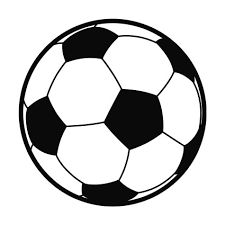 JAARVERSLAG JEUGDCOMMISSIE VV NIEUWERKERK 2019 - 2021De afgelopen 2 voetbalseizoenen hebben zich gekenmerkt door een periode waarin de voetbalcompetities niet zijn afgemaakt vanwege Corona. Het seizoen 2019-2020 hebben we nog gespeeld tot medio maart. Waarna we het seizoen 2020-2021 weer vol goede moed zijn gestart. Echter, dit seizoen duurde tot en met oktober, waarna de competitie weer werd stilgelegd vanwege Corona. De rest van dat seizoen is er niet meer gevoetbald. Wel hadden we nog een ‘toetje’ in de maand juni in de vorm van de Regiocup.Toch is er in deze 2 seizoenen veel gevoetbald. De jeugd mocht doortrainen en onderlinge oefenwedstrijden spelen. We hebben het voordeel gehad van een grote vereniging. Door de vele elftallen zijn er vele combinaties van onderlinge wedstrijden gemaakt, waardoor het lange tijd een uitdaging bleef om onderling te voetballen. In de loop van 2021 keek iedereen toch erg uit naar de ‘echte’ wedstrijden, tegen andere clubs. Gelukkig was daar dus de Regiocup waarin bijna alle teams hebben meegedaan.Ondanks Corona zijn we bij de jeugd niet kleiner geworden in aantallen leden. Bij de jongste jeugd lijkt de groei de afgelopen jaren te stagneren of worden de ledenaantallen iets minder. Groei is er met name bij de oudere junioren en de meisjes. Het lijkt erop dat we de oudere jeugd langer vasthouden dan vroeger.Mijn grote complimenten gaan uit naar alle jeugdcommissieleden. Het is werkelijk ongelooflijk wat zij allemaal doen voor de jeugd en ervoor zorgen dat alle leden iedere week weer veel plezier aan het voetballen beleven. Helaas merken we ook dat ouders mondiger en kritischer worden en vaak maatwerk verwachten voor hun eigen kind. Door de omvang van de vereniging en de schaarste aan middelen kan dit niet en moeten er keuzes worden gemaakt. Gelukkig krijgen we ook heel veel complimenten van ouders en spelers die iedere week weer met veel plezier hun wedstrijden spelen. En daarom ben ik echt trots op onze commissie!Hein de Jong, JeugdvoorzitterJeugdcommissie seizoen 2020 – 2021Jeugdvoorzitter: 	Hein de JongWedstrijdsecretaris junioren : 	Jenny KiontkeWedstrijdsecretaris pupillen : 	Ruta KoolhaasCoördinator JO6 en JO7 (F0 en 5-jarigen): 	Sandra de JongCoördinatoren JO8 en JO9: 	Peter SchoneveldCoördinatoren JO10 en JO11: 	Ralph Maasen en Danielle NederpelCoordinator JO12 en JO13: Frenk de Jong, 	vanaf 2021 Hein de Jong a.i.Coördinatoren JO14, JO15, JO16, JO17, JO18, JO19: 		Pascal Bek en 	Jacqueline van Bergen BravenboerJaarverslag seniorencommissie VV Nieuwerkerk  seizoen 2019-2020De commissie bestond het seizoen uit Roel Bloks, Barend den Butter, Michael Koolhaas, Ronald Scholten en Remco Verkuil . Deze commissie draait op zaterdag  van  16.45-18.30uur en  op zondag van 8.30-14.30uur de commissiedienst.Het afgelopen seizoen kende op zaterdag 5  (inclusief  G-team) en op zondag 9 niet-selectie teams. Alle teams deden mee aan de beker en Zondag 5 en het G-team waren  in maart nog kansrijk op de bekerwinst.Helaas gooide toen Corona alles door de war en werden alle nog te spelen wedstrijden op vervallen gezet door de KNVB.Teams die kans op het kampioenschap  hadden waren wederom Zondag 5 en het G-team.Vanaf begin juni werd er wekelijks op woensdagavond tijdens de zomerstop volop doorgetraind wat tot heel  enthousiaste reacties leidde.Sportief echter een teleurstellend  jaar maar daartegenover  mag  vermeld worden dat het met elkaar wel een heel gezellig seizoen geweest is waarbij uiteraard veel dank aan het kantinepersoneel dat mede hiervoor zorgde.Ook was de jaarlijkse gourmetavond weer bijzonder geslaagd te noemen met ruim 200 deelnemers.Grote dank uiteraard aan de beschikbare scheidsrechters die wekelijks bereid waren de teams van hun leiding te voorzien.  Wel is en blijft er de zorg dat het aantal beschikbare scheidsrechters niet toeneemt. Vanuit de KNVB zijn er steeds minder scheidsrechters beschikbaar waardoor de druk op de verenigingsscheidsrechter toeneemt.  Deze trend lijkt helaas niet te doorbreken.Remco Verkuil.Jaarverslag seniorencommissie VV Nieuwerkerk  seizoen 2020-2021De commissie bestond het seizoen uit Roel Bloks, Barend den Butter, Ruud Labordus, Ronald Scholten en Remco Verkuil . Deze commissie draait op zaterdag  van  16.45-18.30uur en  op zondag van 8.30-14.30uur de commissiedienst.Het afgelopen seizoen kende op zaterdag 5  (inclusief  G-team) en op zondag 9 niet-selectie teams.Alle teams deden mee aan de beker die niet verder kwam dan de 1	e ronde en de competitie kwam niet verder dan de 2e speeldag  en dat was begin oktober. Daarna legde  Corona alles stil en werden alle nog te spelen wedstrijden op vervallen gezet door de KNVB.Vanaf  maart mochten seniorenspelers onder de 27 jaar weer onderling trainen en werd er wekelijks op zondag een interne competitie gespeeld met hierbij ook enkele Onder 19 -teams. Voor de spelers boven 27 jaar mocht een langere periode niets georganiseerd worden.  Pas laat in het seizoen mochten ook zij weer trainen.  Wedstrijden spelen was niet toegestaan. De gehele zomerstopperiode kon er door alle senioren 2 x in de week doorgetraind worden.Sportief derhalve een teleurstellend jaar maar daartegenover mag vermeld worden dat het met elkaar wel een heel gezellig seizoen geweest is. De maanden waarin wel gespeeld en getraind kon worden, waarbij uiteraard veel dank aan het kantinepersoneel dat mede hiervoor zorgde.Helaas kon ook de jaarlijkse gourmetavond geen doorgang vinden vanwege Corona.Dank uiteraard aan de beschikbare scheidsrechters die wekelijks bereid waren de teams van hun leiding te voorzien.  Wel is en blijft er de zorg dat het aantal beschikbare scheidsrechters niet toeneemt. Vanuit de KNVB zijn er steeds minder scheidsrechters beschikbaar waardoor de druk op de verenigingsscheidsrechters  toeneemt.  Deze trend lijkt helaas niet te doorbreken.Remco Verkuil.